HØSTFERIE AKS 2019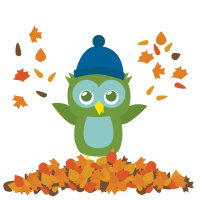 Aktivitetsskolen vil være åpen fra klokken 07.30 – 17.00 for barn med heltidsplass (betalt plass). Barn med halv plass/gratis kjernetid kan være på AKS torsdag og fredag fra klokken 10:00 – 16:00.  Innleveringsfrist er ONSDAG 18/9. Hvis lappen ikke blir levert i tide, må barnet deres holde seg hjemme. Det har med bemanningen å gjøre. 

Husk å ha med to matpakker tirsdag, onsdag, torsdag og fredag på grunn av turer. Turene dekkes av AKS.
ProgramUke 40:
Mandag 30/09 Aktiviteter på Sletta/basen

Tirsdag 1/10: Kino (09:00 – 15:00) 

Onsdag 2/10: Oslo Klatrepark (09:00 – 15:00)

Torsdag 3/10: Leos lekeland (09.30 - 15.00)

Fredag 4/10: Skogstur (10:00 – 14:00) 
Kryss av for hvilken dag barnet ditt kommer på AKS:(Dere kan også gi beskjed ved å sende sms/mail)Uke 40:
  Mandag 30/9  Tirsdag 1/10   Onsdag 2/10  Torsdag 3/10   Fredag 4/10_____________________                                             ____________________Barnets navn og klasse:                                              Foresattes underskrift:Sett kryss hvis barnet ditt ikke kommer i høstferien: 